Lublin, 21.03.2014r.Zaproszenie do przedstawienia oferty nr 09/DDP/2014wraz z opisem przedmiotu zamówienia i załącznikamina przeprowadzenie szkolenia zawodowego:„Profesjonalny pracownik recepcji”  (120 godz.)kod CPV 80530000-8 – Usługi szkolenia zawodowego w ramach II edycji projektu „Droga do Pracy” współfinansowanego przez Unię Europejską 
z Europejskiego Funduszu Społecznego w ramach Programu Operacyjnego Kapitał Ludzki, Priorytet VII „Promocja integracji społecznej”, Działanie 7.4. „Niepełnosprawni na rynku pracy”Zamawiający: Europejski Dom Spotkań – Fundacja Nowy Staw20-003 Lublin, ul. Przechodnia 4 REGON: 430308156, NIP: 946-17-71-036Tel. 81 536 10 97Biuro realizacji projektu „Droga do Pracy”ul. Suraska 1 lok. 108, 15-093 BiałystokTel: 85 742 38 34e-mail: drogadopracy@irp-fundacja.pl I. Opis przedmiotu zamówieniaII. Obowiązki WykonawcyOrganizacja i przeprowadzenie szkolenia.Opracowanie programu i harmonogramu szkolenia.Zapewnienie ciepłego posiłku oraz serwisu kawowego (kawa, herbata, cukier, ciastka, woda)Zapewnienie materiałów szkoleniowych (notatnik, długopis, skrypt z zajęć); Zapewnienie kadry dydaktycznej: Wykładowcy z wykształceniem wyższym  i doświadczeniem w przeprowadzeniu w okresie 2012-2014r. min.  60  godz. zajęć o tematyce tożsamej z zakresem tematycznym przyporządkowanego wykładowcy konkretnego modułu ze szkolenia, którego dotyczy niniejsze zapytanie (weryfikowane na podstawie CV i tabeli nr 4 Oferty).Zapewnienie sali szkoleniowej wraz z niezbędnym wyposażeniemZapewnienie bezpiecznych i higienicznych warunków pracyPrzeprowadzenie egzaminu końcowego na zakończenie szkolenia Prowadzenie Dziennika Zajęć, oznaczenie miejsca przeprowadzenia szkolenia logo Unii Europejskiej - EFS, PO KL  oraz informacji o współfinansowaniu szkolenia ze środków Europejskiego Funduszu Społecznego.Wydanie zaświadczenia o ukończeniu szkoleniaIII. Uprawnieni WykonawcyWarunkiem udziału w postępowaniu jest spełnianie następujących kryteriów:Posiadanie uprawnień do wykonywania określonej działalności Zapewnienie wykładowcy z wykształceniem wyższym  i doświadczeniem w przeprowadzeniu 
w okresie 2012-2014r. 2014 min.   60  godz. zajęć o tematyce tożsamej z zakresem tematycznym przyporządkowanego wykładowcy konkretnego modułu ze szkolenia, którego dotyczy niniejsze zapytanie (weryfikowane na podstawie CV i tabeli nr 4 Oferty). Obowiązki związane 
z zatrudnieniem i wynagrodzeniem wykładowców leżą po stronie Wykonawcy.Wykonanie w okresie 2012-2014 min.   240 godz. szkoleń zawodowych „Pracownik recepcji” (w tym min. 2 szkolenia 120 godz. każde – weryfikowane na podstawie Formularza Oferty).Wykonanie w okresie 2012-2014 min.  240 godz. szkoleń zawodowych dla osób niepełnosprawnych (w tym min. 2 szkolenia  120 godz. każde – weryfikowane na podstawie Formularza Oferty).Brak powiązań kapitałowych lub osobowych Wykonawcy z Europejskim Domem Spotkań                  – Fundacją Nowy Staw, osobami upoważnionymi do zaciągania zobowiązań w imieniu EDS-FNS lub osobami wykonującymi w imieniu EDS-FNS czynności związane z przygotowaniem 
i przeprowadzeniem procedury wyboru Wykonawcy, polegające w szczególności na:a) uczestniczeniu w spółce jako wspólnik spółki cywilnej lub spółki osobowej;b) posiadaniu co najmniej 10 % udziałów lub akcji;c) pełnieniu funkcji członka organu nadzorczego lub zarządzającego, prokurenta, pełnomocnika;d) pozostawaniu w związku małżeńskim, w stosunku pokrewieństwa lub powinowactwa w linii prostej, pokrewieństwa lub powinowactwa w linii bocznej do drugiego stopnia lub w stosunku przysposobienia, opieki lub kurateli.IV. Przygotowanie oferty:Oferta powinna być przygotowana na wzorze stanowiącym załącznik nr 1 do zaproszenia do składania ofert i powinna zawierać- oferowaną cenę- opis doświadczenia Wykonawcy: Wykonanie w okresie 2012-2014 min. 240 godz. szkoleń zawodowych „pracownik recepcji” (min. 2 szkolenia 120 godz. każde – weryfikowane na podstawie Formularza Oferty).- opis doświadczenia Wykonawcy: doświadczenie w realizacji w okresie 2012-2014 min. 240 godz. szkoleń zawodowych (w tym min. 2 szkolenia 120 godz. każde) dla osób niepełnosprawnych- opis doświadczenia trenerów/wykładowców: wykształcenie wyższe  i doświadczenie w przeprowadzeniu w okresie 2012-2014r. min.   60  godz. zajęć o tematyce tożsamej z zakresem tematycznym przyporządkowanego wykładowcy konkretnego modułu ze szkolenia, którego dotyczy niniejsze zapytanie. (weryfikowane na podstawie CV i tabeli nr 4 Oferty).- informację o spełnianiu warunków zamówienia (zgodnie z wzorem –załącznik nr 2) - program szkolenia  (zgodnie z wzorem – załącznik nr 3)- oświadczenie Wykonawcy o braku powiązań kapitałowych i osobowych z EDS-FNS (zgodnie z wzorem – załącznik nr 4)- CV proponowanego/nych wykładowcy/ów szkolenia podpisane przez tychże wykładowców (załącznik nr 5)- zaakceptowany (zaparafowany) wzór umowy wraz z załącznikami do umowy (załącznik nr 6) - kopia aktualnego zaświadczenia o wpisie do Rejestru Instytucji Szkoleniowych potwierdzona za zgodność z oryginałemOferent może złożyć tylko jedną ofertę.Oferta oraz informacja o spełnianiu warunków zamówienia  - powinny być podpisane przez osoby upoważnione do reprezentowania Oferenta.Oferta powinna być czytelna, złożona w zamkniętej kopercie z dopiskiem "Droga do pracy_zapytanie ofertowe nr 09" w Biurze Projektu „Droga do Pracy”: EUROPEJSKI DOM SPOTKAŃ - FUNDACJA NOWY STAW, Biuro Projektu „Droga do Pracy”, ul. Suraska 1 lok. 108, 15-093 Białystok w języku polskim, podpisana czytelnie, złożona osobiście lub pocztą do dnia 04.04.2014 r. do godz. 16.00 (data dostarczenia).Odrzuceniu będą podlegały oferty:niezłożone w wyznaczonym terminienieczytelne których treść nie będzie odpowiadać treści Zapytania ofertowego nr 09/DDP/2014,Wykonawców niespełniających warunków udziału w postępowaniu określonych w pkt. III niniejszego Zapytanianiekompletne: brak lub niekompletne  załączniki , brak podpisu na ofercie i załącznikach osób upoważnionych, niewypełnienie załączników, brak kopii aktualnego zaświadczenia o wpisie do Rejestru Instytucji Szkoleniowych, brak zaparafowanego wzoru umowy wraz  z załącznikamioferty, których cena będzie wyższa niż środki przeznaczone w budżecie projektu na realizację usługi.V. Kryteria wyboru oferty:Ocena ofert:1. Kryterium wyboru najkorzystniejszej oferty:a) Cena (brutto) za realizację szkolenia - 30%
b) Doświadczenie Wykonawcy w realizacji w okresie 2012-2014 min.  240 godz. szkoleń zawodowych „pracownik recepcji” (w tym min. 2 szkolenia 120 godz. każde) - 20%c) Doświadczenie Wykonawcy w realizacji w okresie 2012-2014 min. 240 godz. szkoleń zawodowych (w tym min. 2 szkolenia 120 godz. każde) dla osób niepełnosprawnych – 20%d) doświadczenie wykładowcy/ców w przeprowadzaniu w okresie 2012-2014r. min.  60  godz. zajęć o tematyce tożsamej z zakresem tematycznym przyporządkowanego wykładowcy konkretnego modułu ze szkolenia, którego dotyczy niniejsze zapytanie– 20%3) Program szkolenia – 10%Kryterium 1: Cena (brutto) za  realizację szkolenia:Wykonawca, który poda najniższą cenę otrzyma 30 pkt., natomiast pozostałe oferty proporcjonalnie na podstawie wzoru: cena najniższej oferty/cena badanej oferty x 30Maksymalnie w tym kryterium można uzyskać 30 punktów.Kryterium 2: Doświadczenie Wykonawcy w realizacji w okresie 2012-2014 min.  240 godz. szkoleń zawodowych „pracownik recepcji” (w tym min. 2 szkolenia  120 godz. każde):240 - 360 godz. zrealizowanych szkoleń – 10 punktów361 - 480 godz. zrealizowanych szkoleń – 15 punktów481 i więcej godz. zrealizowanych szkoleń – 20 punktówMaksymalnie w tym kryterium można uzyskać 20 punktów.Kryterium 3: Doświadczenie wykonawcy w realizacji w okresie 2012-2014 min.  240 godz. szkoleń zawodowych (w tym min. 2 szkolenia 120 godz. każde) dla osób niepełnosprawnych:240 - 339 godz. zrealizowanych szkoleń – 10 punktów340 - 559 godz. zrealizowanych szkoleń – 15 punktów560 i więcej godz. zrealizowanych szkoleń – 20 punktówMaksymalnie w tym kryterium można uzyskać 20 punktów.Kryterium 4: Doświadczenie wykładowcy/ców w przeprowadzaniu w okresie 2012-2014 min.   60  godz. zajęć o tematyce tożsamej z zakresem tematycznym przyporządkowanego wykładowcy konkretnego modułu ze szkolenia, którego dotyczy niniejsze zapytanie:60 - 120 godz. zrealizowanych zajęć – 10 punktów121 - 180 godz. zrealizowanych zajęć - 15punktów181 i więcej godz. zrealizowanych zajęć – 20 punktówMaksymalnie w tym kryterium można uzyskać 20punktów.Kryterium 5: Proponowany program szkolenia:Zgodność proponowanych jednostek tematycznych z tematyką modułów szkoleniowych:  0-4 punktówAdekwatność i dostosowanie programu do grupy szkoleniowej: 0-3 punktówWieloaspektowość ujęcia proponowanej tematyki szkolenia: 0-3 punktów Maksymalnie w tym kryterium można uzyskać 10 punktów.Maksymalna liczba punktów wynosi 100VI. Termin złożenia oferty:  04.04.2014r.VII. Oferty należy składać na adres:Europejski Dom Spotkań – Fundacja Nowy StawBiuro Projektu „Droga do Pracy”Ul. Suraska 1 lok. 108, 15-093 BiałystokVIII. Kontakt:Osoba uprawniona do porozumiewania się z Oferentami:
Aneta Nowicka
Tel. 85 742 38 34 
e-mail: a.nowicka@irp-fundacja.plIX. Załączniki:Wzór Formularza OfertyWzór oświadczenia Wykonawcy  o spełnianiu warunków zamówienia Wzór programu szkolenia Wzór oświadczenia Wykonawcy o braku powiązań kapitałowych i osobowych z EDS-FNSWzór CV wykładowcy/cówWzór umowy wraz z załącznikami do umowy:Załącznik do umowy nr 1 Wzór harmonogramu szkoleniaZałącznik do umowy nr 2 Wzór dziennika zajęćZałącznik nr 1 - Formularz Oferty Oferta na realizację szkolenia: „Profesjonalny pracownik recepcji”  w ramach projektu „Droga do Pracy”współfinansowanego przez Unię Europejską z Europejskiego Funduszu Społecznego w ramach Programu Operacyjnego Kapitał Ludzki, Priorytet VII „Promocja integracji społecznej”, Działanie 7.4. „Niepełnosprawni na rynku pracy”.Dane Wykonawcy:CenaDoświadczenie Wykonawcy w realizacji szkoleń zawodowych „pracownik recepcji”, którego dotyczy Zapytanie ofertowe nr 09/DDP/2014 (min.  240 godz.  w tym 2 szkolenia po min. 120 godz. w okresie 2012-2014):Doświadczenie Wykonawcy w realizacji szkoleń dla osób niepełnosprawnych (min.  240 godz. w tym min. 2 szkolenia 120 godz. każde w okresie 2012-2014):Doświadczenie proponowanych Wykładowców w przeprowadzeniu w okresie 2012-2014r. min.   60  godz. zajęć o tematyce tożsamej z zakresem tematycznym przyporządkowanego wykładowcy konkretnego modułu ze szkolenia, którego dotyczy niniejsze zapytanie.………………………………………        Podpis i pieczęć WykonawcyZałącznik nr 2  Wzór oświadczenia Wykonawcy o spełnianiu warunków zamówieniaOŚWIADCZAM, ŻE:Spełniam i akceptuję wszystkie warunki zawarte w Zapytaniu ofertowym nr 09/DDP/2014 na przeprowadzenie szkolenia: „Profesjonalny pracownik recepcji”  (120 godz.)  realizowanego w ramach projektu „Droga do Pracy”:zdobyliśmy konieczne informacje dotyczące realizacji zamówienia oraz przygotowania i zlożenia oferty,posiadam(y) uprawnienia do występowania w obrocie prawnym, posiadam(y) niezbędną wiedzę i doświadczenie oraz potencjał techniczny, a także dysponuję(my) osobami zdolnymi do realizacji szkolenia;znajduję(emy) się w sytuacji ekonomicznej i finansowej zapewniającej realizacji szkolenia;zobowiązujemy się w przypadku wyboru naszej oferty do zawarcia umowy w miejscu i czasie wskazanym przez Zamawiającego.……………………………………     Podpis i pieczęć WykonawcyZałącznik nr 3 Wzór programu szkoleniaZałącznik nr 4 Wzór Oświadczenia Wykonawcy o braku powiązań kapitałowych i osobowych z EDS-FNSOświadczenie Wykonawcy o braku powiązań osobowych i kapitałowych WYKONAWCA:OŚWIADCZAM, ŻE nie jestem powiązany osobowo i kapitałowo z  Europejskim Domem Spotkań
 – Fundacją Nowy Staw, osobami upoważnionymi do zaciągania zobowiązań w imieniu Europejskiego Domu Spotkań – Fundacji Nowy Staw lub osobami wykonującymi w imieniu Europejskiego Domu Spotkań – Fundacji Nowy Staw czynności związane z przygotowaniem i przeprowadzeniem procedury wyboru Wykonawcy, polegające w szczególności na:a) uczestniczeniu w spółce jako wspólnik spółki cywilnej lub spółki osobowej;b) posiadaniu co najmniej 10 % udziałów lub akcji;c) pełnieniu funkcji członka organu nadzorczego lub zarządzającego, prokurenta, pełnomocnika;d) pozostawaniu w związku małżeńskim, w stosunku pokrewieństwa lub powinowactwa w linii prostej, pokrewieństwa lub powinowactwa w linii bocznej do drugiego stopnia lub w stosunku przysposobienia, opieki lub kurateli.………………..…………………………    Podpis i pieczęć WykonawcyZałącznik do umowy nr 5 – wzór CV proponowanego/nych Wykładowcy/ców  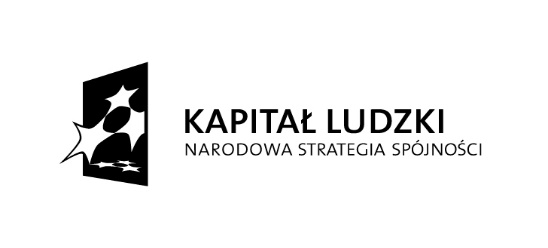 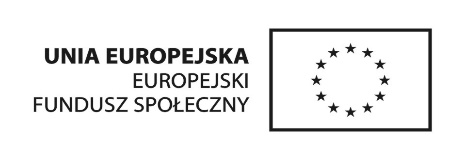 CURRICULUM VITAEProponowane stanowisko:   Wykładowca/Trener 1.	Nazwisko:     2.	Imię:     3.	Data urodzenia:  4.         Narodowość:  polskaWykształcenie:  Języki obce: (od 1 do 5 (1 = bardzo dobrze; 5 = słabo))7.Członkostwo w organizacjach zawodowych:8.Inne umiejętności:	9. Doświadczenie zawodowe (z wyszczególnieniem min.  60 godz. zajęć przeprowadzonych w okresie 2012-2014 o tematyce tożsamej z zakresem tematycznym przyporządkowanego wykładowcy konkretnego modułu ze szkolenia, którego dotyczy niniejsze zapytanie):Inne informacje:               		------------------------------ 		Data i podpisZałącznik nr 6 Wzór umowyUMOWAzawarta dnia …………………, pomiędzy:Europejskim Domem Spotkań- Fundacja Nowy Staw, z siedzibą w Lublinie  przy ul. Przechodniej 4, REGON 430308156, NIP 946-177-10-36, reprezentowanym przez: Agatę Dziubińską-Gawlik – Członka Zarząduzwanym dalej Zamawiającym.a……………………… z siedzibą w ……………. przy ul. ………………………….., REGON: ……………….., 
NIP: ……………………, reprezentowanym przez: …………………………………………………………………………………………, zwanym dalej Wykonawcą§ 1Zamawiający powierza, a Wykonawca zobowiązuje się do wykonania usługi szkoleniowej obejmującej szkolenie Profesjonalny pracownik recepcji (120 godz.) w ramach projektu „Droga do Pracy” współfinansowanego przez Unię Europejską z Europejskiego Funduszu Społecznego w ramach Programu Operacyjnego Kapitał Ludzki, Priorytet VII „Promocja integracji społecznej”, Poddziałanie 7.4. „Niepełnosprawni na rynku pracy”.Szkolenie musi zostać zrealizowane nie później niż do pierwszej połowy czerwca 2014r., szczegółowy harmonogram opracowuje Wykonawca.Szkolenie zorganizowane i poprowadzone zostanie zgodnie z obowiązującymi przepisami prawa oraz przyjętymi normami w zakresie kształcenia ustawicznego dorosłych oraz pozostałych form kształcenia, w oparciu o szczegółowy program szkolenia opracowany przez Wykonawcę.Zapewnienie usługi szkoleniowej obejmuje: zapewnienie pomieszczeń i ew. zaplecza technicznego do realizacji szkoleniacatering w czasie wszystkich dni szkoleniowych (przerwy kawowe + ciepły posiłek)zapewnienie dokumentacji szkolenia zgodnej z dostarczonymi wzoramizapewnienie kadry dydaktycznej według następujących standardów: Wykładowcy z wykształceniem wyższym  i doświadczeniem w przeprowadzeniu w okresie 2012-2014r. min.  60 godz. zajęć o tematyce tożsamej z zakresem przedmiotowym szkolenia którego dotyczy niniejsza umowa.zapewnienie materiałów szkoleniowych dla uczestników; notatnik, długopis, skrypt z zajęćzapewnienie Zaświadczeń o ukończeniu szkoleniaWykonawca zobowiązuje się do przechowywania dokumentacji związanej z realizacją usługi do 31.12.2020r. i udostępnienia jej na życzenie Zamawiającego.§ 2Niniejsza umowa obowiązuje od dnia podpisania do dnia zapłaty faktury VAT.§ 3Wykonawca zobowiązany jest zapewnić sale do przeprowadzenia szkolenia oraz sprzęt i inne pomoce dydaktyczne w zależności od potrzeb wykładowców. W sytuacji prowadzenia zajęć praktycznych Wykonawca zapewnia niezbędne urządzenia.Wykonawca zobowiązany jest do przeprowadzenia egzaminu końcowego obejmującego zakres materiału prezentowany podczas szkolenia. W tym celu Wykonawca powołuje Komisję egzaminacyjną zgodnie z obowiązującymi przepisami prawa, sporządza w dwóch jednobrzmiących egzemplarzach protokół z przeprowadzonego egzaminu oraz w dwóch jednobrzmiących egzemplarzach potwierdzenie odbioru zaświadczeń o ukończeniu szkolenia.§ 4Zamawiający zastrzega sobie na każdym etapie realizacji umowy prawo do kontroli poprawności wykonania zamówienia.Wykonawca na żądanie udostępni wszystkie niezbędne dokumenty do stwierdzenia prawidłowości realizacji szkolenia.§ 5Wynagrodzenie Wykonawcy:Zamawiający zapłaci za wykonanie niniejszej umowy kwotę … PLN brutto (słownie: …, …/100), w tym za jednego uczestnika który ukończył szkolenie z wynikiem pozytywnym kwotę … PLN brutto (słownie: …, …/100)Zamawiający może na podstawie odrębnej faktury vat zapłacić za uczestnika , który nie ukończył szkolenia z wynikiem pozytywnym, w terminie przewidzianym w harmonogramie szkolenia (np. z powodu zdarzeń losowych), pod warunkiem pisemnego uzasadnienia tego faktu przez Wykonawcę i zaakceptowaniu przez Zamawiającego wyjaśnień co do zaistniałych okoliczności.Fakturę VAT wraz z wymaganymi dokumentami, Wykonawca składa w terminie 7 dni po zakończeniu szkolenia. Za dzień zakończenia szkolenia uznaje się dzień przeprowadzenia egzaminu końcowego.Wraz z fakturą VAT złożone zostaną następujące dokumenty: - oryginał dziennika obecności zgodnego z wzorem określonym w załączniku do umowy nr  2, - jeden z dwóch oryginałów protokołu z egzaminu, - jeden z dwóch oryginałów potwierdzenia odbioru zaświadczeń o ukończeniu szkolenia, - oryginały ocenionych testów egzaminacyjnych,- potwierdzone za zgodność z oryginałem kserokopie zaświadczeń o ukończeniu szkolenia.Wypłata wynagrodzenia nastąpi przelewem na rachunek bankowy Wykonawcy w terminie 30 dni od dnia zatwierdzenia przez Zamawiającego faktury i dokumentów z nią składanych z tym, że nie wcześniej niż po zaksięgowaniu na rachunku bankowym Zamawiającego transzy dotacji uzyskanej w czasie realizacji szkolenia bądź po zakończeniu szkolenia od Instytucji Wdrażającej.Płatności dokonuje się w złotych polskich. Koszt realizacji usługi współfinansowany jest przez Unię Europejską z Europejskiego Funduszu Społecznego.Za datę dokonania płatności uznaje się dzień, w którym Zamawiający wydał swojemu bankowi polecenie przelewu. § 6Zamawiającemu przysługuje prawo do rozwiązania umowy ze skutkiem natychmiastowym, bez prawa Wykonawcy do wynagrodzenia, w wypadku realizowania szkolenia niezgodnie z programem, z przedstawionym harmonogramem lub dokonywania jakichkolwiek zmian bez zgody Zamawiającego.§ 7Warunkiem rozpoczęcia szkolenia jest dostarczenie do Zamawiającego nie później niż przed planowanym terminem szkolenia harmonogramu szkolenia, zgodnie ze wzorem określonym w Załączniku nr 1Zamawiający w ciągu 1 dnia roboczego dokonuje oceny przedstawionego harmonogramu oraz wydaje decyzję o jego akceptacji. W przypadku odrzucenia przez Zamawiającego przedstawionego harmonogramu szkolenia, Wykonawca niezwłocznie wprowadza zmiany zgodnie z wytycznymi Zamawiającego. Przekazanie decyzji o braku akceptacji harmonogramu następuje pisemnie – faxem lub pocztą elektroniczną. Brak sprzeciwu ze strony Zamawiającego w ciągu 1 dnia roboczego oznacza akceptację zaproponowanego harmonogramu. W przypadku braku porozumienia pomiędzy Zamawiającym a Wykonawcą w kwestii akceptacji harmonogramu szkolenia w terminach wyżej wyznaczonych, Zamawiający ma prawo odstąpić od umowy w trybie natychmiastowym.O każdej zmianie stanu faktycznego w stosunku do informacji zawartych w przedstawionym Zamawiającemu harmonogramie szkoleniowym Zamawiający będzie informowany niezwłocznie, jednakże nie później niż w dniu zaistnienia takiego zdarzenia. § 8Jeżeli wykonanie zadania, o którym mowa w § 1 ust. 1 zostanie szczególnie utrudnione lub zagrożone ze względu na siłę wyższą, której nie dało się przewidzieć w chwili zawarcia umowy (np. klęski żywiołowe), zarówno Wykonawca, jak też i Zamawiający mają prawo do rozwiązania umowy.§ 9Oznakowanie materiałów wykorzystywanych do realizacji szkolenia.Wykonawca zadba o umieszczenie logo Unii Europejskiej - EFS, PO KL na dokumentach i materiałach, w tym na materiałach szkoleniowych wykorzystywanych do realizacji szkolenia, takich jak: dziennik zajęć, harmonogram szkolenia, skrypt.Wykonawca dokona oznakowania sal dydaktycznych logo Unii Europejskiej, EFS i PO KL zgodnie z wytycznymi dotyczącymi promocji źródeł § 101.  Na podstawie upoważnienia wynikającego z umowy zawartej pomiędzy Zamawiającym a Instytucją Pośredniczącą – Urzędem Marszałkowskim Województwa Podlaskiego, Zamawiający powierza przetwarzanie danych osobowych uczestników szkoleń  w imieniu i na rzecz Instytucji Zarządzającej (Administratora danych osobowych) na warunkach opisanych w niniejszym paragrafie.2. Przetwarzanie danych osobowych odbywa się na podstawie niniejszej umowy oraz oświadczeń o wyrażeniu zgody na przetwarzanie danych osobowych złożonych przez uczestników/czki szkoleń. Oświadczenia przechowuje Zamawiający w swojej siedzibie.3. Zakres danych osobowych powierzonych do przetwarzania Wykonawcy przez Zamawiającego obejmuje wyłącznie te dane, które są niezbędne do przeprowadzenia kursu, egzaminu i wydania zaświadczeń. 4. Przy przetwarzaniu danych osobowych wykonawca przestrzega zasad wskazanych w niniejszym paragrafie, w ustawie z dnia 29 sierpnia 1997r. o ochronie danych osobowych oraz w rozporządzeniu Ministra Spraw Wewnętrznych i Administracji z dnia 29 kwietnia 2004r. w sprawie dokumentacji przetwarzania danych osobowych oraz warunków technicznych i organizacyjnych, jakim powinny odpowiadać urządzenia i systemy informatyczne służące do przetwarzania danych osobowych (Dz. U. Nr 100, poz.1024).5. Do przetwarzania danych osobowych  mogą być jedynie dopuszczeni pracownicy Wykonawcy posiadający imienne upoważnienia do przetwarzania danych osobowych. Wykonawca prowadzi ewidencję pracowników upoważnionych do przetwarzania danych osobowych w związku z wykonaniem umowy.6. Zamawiający upoważnia Wykonawcę do wydania swoim pracownikom upoważnień do przetwarzania danych osobowych.7. Wykonawca zobowiązuje się do udzielenia Zamawiającemu oraz innym uprawnionym podmiotom, na każde ich żądanie, informacji o każdym przypadku naruszenia przez niego i jego pracowników obowiązków dotyczących ochrony danych osobowych.8. Wykonawca umożliwi Zamawiającemu i innym uprawnionym podmiotom, w miejscach, w których są przetwarzane powierzone dane osobowe, dokonanie kontroli, w terminie wspólnie ustalonym, w celu sprawdzenia prawidłowości przetwarzania oraz zabezpieczenia danych osobowych.§ 111. Ewentualne spory wynikłe z realizacji przedmiotu umowy strony zobowiązują się rozpatrywać w drodze wspólnych negocjacji, a w przypadku niemożności osiągnięcia kompromisu spory te będą rozstrzygane przez sąd powszechny właściwy dla siedziby Zamawiającego.2.W sprawach nieuregulowanych niniejszą umową, będą miały zastosowanie przepisy Kodeksu Cywilnego.§ 121.Niniejszą umowę wraz z załącznikami sporządzono w 2 (dwóch) jednobrzmiących egzemplarzach, po jednym dla każdej ze stron.ZAMAWIAJĄCY :                                                                                                                WYKONAWCA : Załącznik do umowy nr 1Wzór harmonogramu szkoleniaHarmonogram szkolenia zawodowego:............................................................................................................................... – grupa  .........Termin realizacji: .........................................................................................................Miejsce realizacji: ...................................................................................................... (adres, nr sali)Załącznik do umowy nr 2 Wzór dziennika zajęćProjekt: „Droga do Pracy”Projekt współfinansowany ze środkówEuropejskiego Funduszu Społecznego w ramach Programu Operacyjnego Kapitał Ludzki,Priorytet VII „Promocja integracji społecznej”, Działanie 7.4. „Niepełnosprawni na rynku pracy”DZIENNIK ZAJĘĆNumer grupy szkoleniowej: ………………………………..Nazwa szkolenia:…………………………Termin realizacji:……………………………Miejsce prowadzenia zajęć:………………Zasady wypełniania DZIENNIKA ZAJĘĆWażne informacje dla wykładowcówDZIENNIK ZAJĘĆ musi być prowadzony w sposób schludny i czysty.W DZIENNIKU należy wpisywać wszystkie przeprowadzone zajęcia grupowe, zgodnie z harmonogramem szkolenia. Dokonując wpisu Wykładowca uzupełnia rubryki: data zajęć, liczba godzin, ilość osób obecnych i nieobecnych, temat i krótki opis zajęć (zgodnie z harmonogramem). Prosimy Wykładowców o podpisywanie się podpisem CZYTELNYM.Obecności uczestników muszą być potwierdzane każdego dnia własnoręcznym podpisem W przypadku niezgłoszenia się Uczestnika na zajęcia, Wykładowca wpisuje nieobecność używając skrótu nb.W wyjątkowym przypadku, gdy Uczestnik zwalnia się z części zajęć na stronie „UWAGI” należy wpisać nazwisko Uczestnika, godzinę i przyczynę zwolnienia. Oświadczenie musi być czytelnie podpisane przez Uczestnika  i Wykładowcę.Harmonogram zajęć dołączony do niniejszego DZIENNIKA musi być bezwzględnie przestrzegany przez uczestników programu oraz wykładowców.Dokonywanie zmian w harmonogramie (zmiana godzin, tematów itp.) może być dokonane wyłącznie przez pracownika Europejskiego Domu Spotkań – Fundacji Nowy Staw W przypadku dwóch kolejnych nieobecności Uczestnika na zajęciach Wykładowcy proszeni są o zgłaszanie tego faktu pracownikowi Europejskiego Domu Spotkań – Fundacji Nowy Staw Harmonogram szkolenia:............................................................................................................................... – grupa  .........Termin realizacji: .........................................................................................................Miejsce realizacji: ............................................................................................................ (adres, nr sali)Lista obecności (wypełnia wykładowca)Grupa ……………………….LISTA OBECNOŚCI wraz z potwierdzeniem otrzymania wyżywieniaOświadczenieOświadczam, że otrzymałem/am środki i materiały dydaktyczne oraz materiały biurowe (skrypty z zajęć, notatnik, długopis).Nazwa szkolenia:Profesjonalny pracownik recepcjiLiczba grup szkoleniowych:1Ilość godzin dydaktycznych na grupę (1 godzina dydaktyczna– 45 min.)120Ilość godzin dydaktycznych dziennie5System zajęć:dni roboczeGodziny zajęć:9:00-13:45 (w tym przerwa obiadowa 30 min. oraz 2 przerwy kawowe po 15 min.)Liczba osób w grupie:11 osóbMiejsce realizacji szkolenia:BiałystokTermin realizacji:Kwiecień – czerwiec 2014r.Materiały szkoleniowe:Dla każdego uczestnika/czki:notatnik i długopis,skrypt z zajęć inne materiały niezbędne do realizacji kursu Prowadzący:Wykładowcy z wykształceniem wyższym i doświadczeniem w przeprowadzeniu w okresie 2012-2014r. min.  60  godz. zajęć o tematyce tożsamej z zakresem tematycznym przyporządkowanego wykładowcy konkretnego modułu ze szkolenia, którego dotyczy niniejsze zapytanie.Założenia organizacyjne:Wykonawca zobowiązany będzie zapewnić: sprzęt oraz inne pomoce dydaktyczne niezbędne do przeprowadzenia szkolenia (np. komputery, urządzenia biurowe, flipchart, projektor multimedialny, ekran)wynagrodzenie osób prowadzących szkolenie (w cenie szkolenia)materiały szkoleniowe dla uczestników/czek (w cenie szkolenia)salę szkoleniową (w cenie szkolenia)egzamin podsumowujący na zakończenie szkoleniazaświadczenia o ukończeniu szkolenia (w cenie szkolenia)Sposób sprawdzania efektów nauczania:Egzamin podsumowujący na zakończenie szkolenia przeprowadzony przez Komisję Egzaminacyjną. Zostanie wydane zaświadczenie z informacją o ukończonym szkoleniu, jego tematyce (moduły szkoleniowe) oraz wymiarze godzinowym. Zaświadczenie stwierdzające ukończenie szkolenia musi dodatkowo zawierać informację o współfinansowaniu szkolenia zawodowego przez Unię Europejską ze środków Europejskiego Funduszu Społecznego, opatrzoną logotypami PO KL oraz Unii Europejskiej.Moduły szkolenioweModuły szkoleniowe1Asertywna komunikacja z klientem2Elementy savoir-vivre3Prowadzenie korespondencji4Profesjonalna obsługa klienta (bezpośrednia telefoniczna, mialowa)5Obsługa urządzeń biurowych6Etyka pracy7Odpowiednia organizacja pracyNazwa firmyAdres firmyOsoba do kontaktu (mail i telefon)Cena za osobęCena ogółem L.p.Nazwa szkolenia Liczba godzin szkoleniowychMiejsce i termin realizacjiAdres i nazwa ZleceniodawcyL.p.Nazwa szkolenia Liczba godzin szkoleniowychMiejsce i termin realizacjiAdres i nazwa ZleceniodawcyModułImię i nazwisko proponowanego WykładowcyNazwa szkoleniaNazwa modułu/ zagadnień w ramach szkolenia, które prowadził proponowany wykładowcaLiczba godzin szkoleniowych wskazanego modułu, który prowadził wykładowcaMiejsce i termin realizacjiAdres i nazwa ZleceniodawcyAsertywna komunikacja z klientemElementy savoir-vivreProwadzenie korespondencjiProfesjonalna obsługa klienta (bezpośrednia telefoniczna, mialowa)Obsługa urządzeń biurowychEtyka pracyOdpowiednia organizacja pracyNazwa WykonawcyAdres WykonawcySzkolenie Profesjonalny pracownik recepcjiSzkolenie Profesjonalny pracownik recepcjiSzkolenie Profesjonalny pracownik recepcjiSzkolenie Profesjonalny pracownik recepcjiModułyJednostki tematyczneLiczba godzin dydakt.Proponowany prowadzącyNazwa WykonawcyAdres WykonawcyNazwa uczelni; ośrodka szkoleniowego oraz data ukończeniaUzyskany stopień lub dyplomJęzykCzytanieMowaPismoaDataMiejscowośćFirmaStanowiskotrenerOpis szkolenia:Opis szkolenia:Opis szkolenia:Opis szkolenia:DataMiejscowośćFirmaStanowiskotrenerOpis szkolenia:Opis szkolenia:Opis szkolenia:Opis szkolenia:DataMiejscowośćFirmaStanowiskotrenerOpis szkolenia:Opis szkolenia:Opis szkolenia:Opis szkolenia:DataMiejscowośćFirmaStanowiskoDataMiejscowośćFirmaStanowiskoDataGodzinyIlość godz.Temat zajęćWykładowcaEuropejski Dom Spotkań  - Fundacja Nowy Staw  Biuro Projektu „Droga do Pracy”Ul. Suraska 1 lok. 108, 15-093 BiałystokTel 85 742 38 34DataGodzinyIlość godz.Temat zajęć/modułWykładowcaDataIlośćIlośćIlośćTemat zajęćCzytelny podpis wykładowcyDataLiczba godzin dydakt. Ob.Nieob.Temat zajęćCzytelny podpis wykładowcyImię i nazwiskoDatazajęćLpNazwiskoImięPodpis